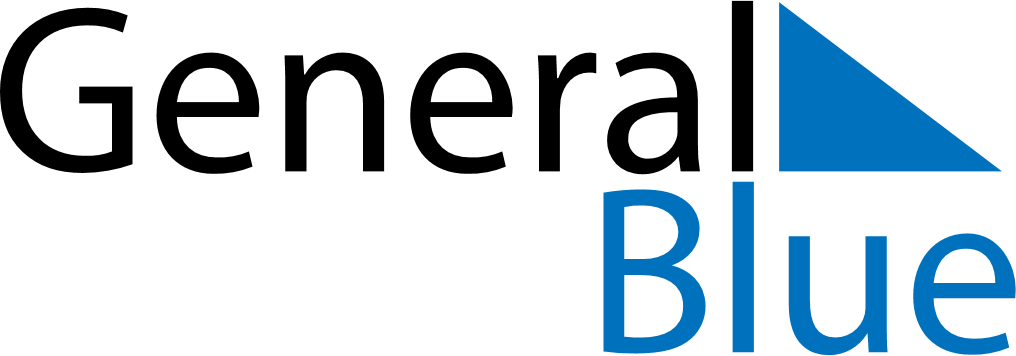 Q2 of 2024Q2 of 2024Q2 of 2024Q2 of 2024Q2 of 2024April 2024April 2024April 2024April 2024April 2024April 2024April 2024April 2024MondayTuesdayWednesdayWednesdayThursdayFridaySaturdaySunday1233456789101011121314151617171819202122232424252627282930May 2024May 2024May 2024May 2024May 2024May 2024May 2024May 2024MondayTuesdayWednesdayWednesdayThursdayFridaySaturdaySunday1123456788910111213141515161718192021222223242526272829293031June 2024June 2024June 2024June 2024June 2024June 2024June 2024June 2024MondayTuesdayWednesdayWednesdayThursdayFridaySaturdaySunday1234556789101112121314151617181919202122232425262627282930